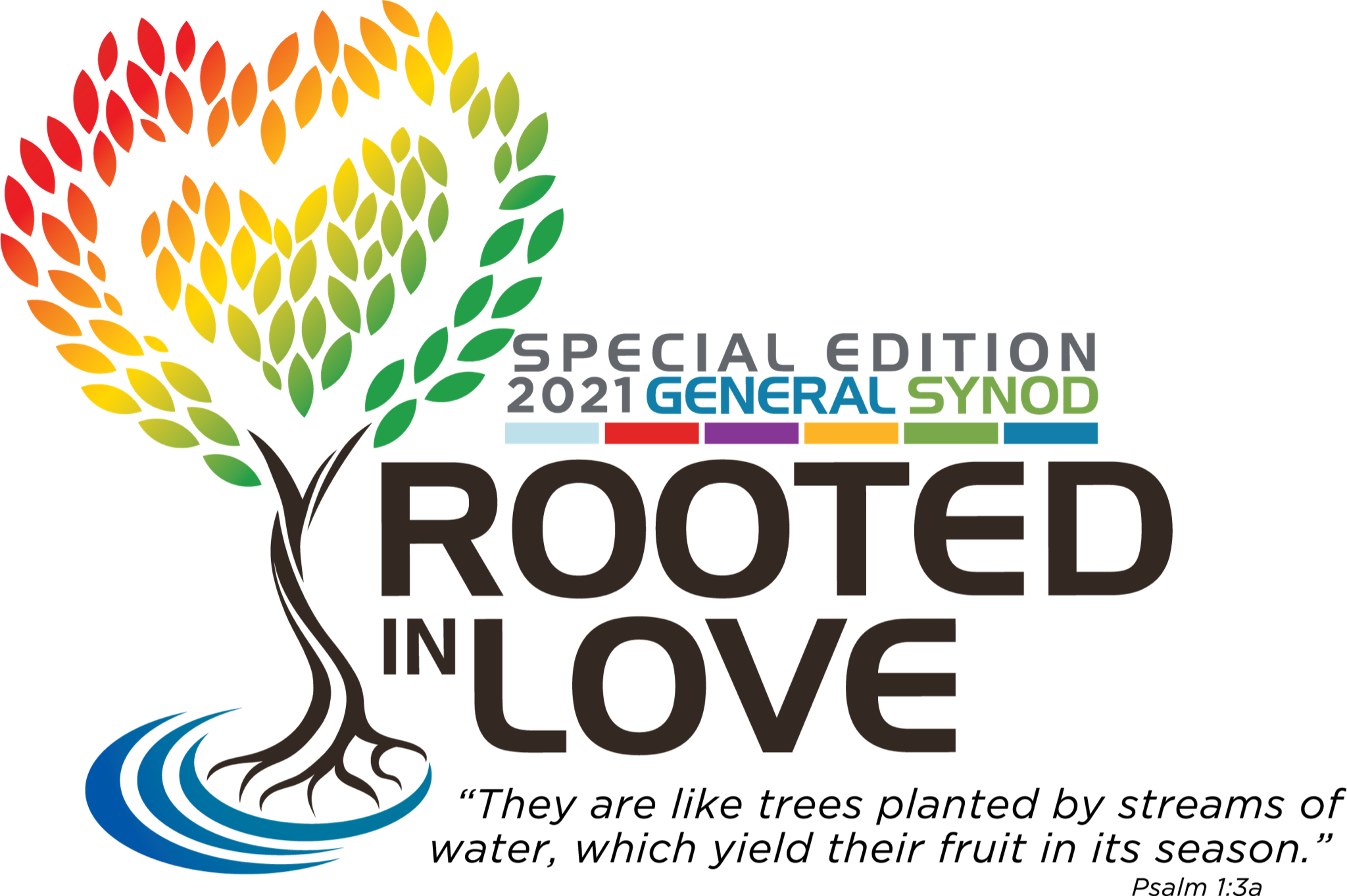 GENERAL SYNOD CLOSING WORSHIPJULY 18, 2021RESURRECTION ⇌ AIR ⇌ COVID19 PANDEMIC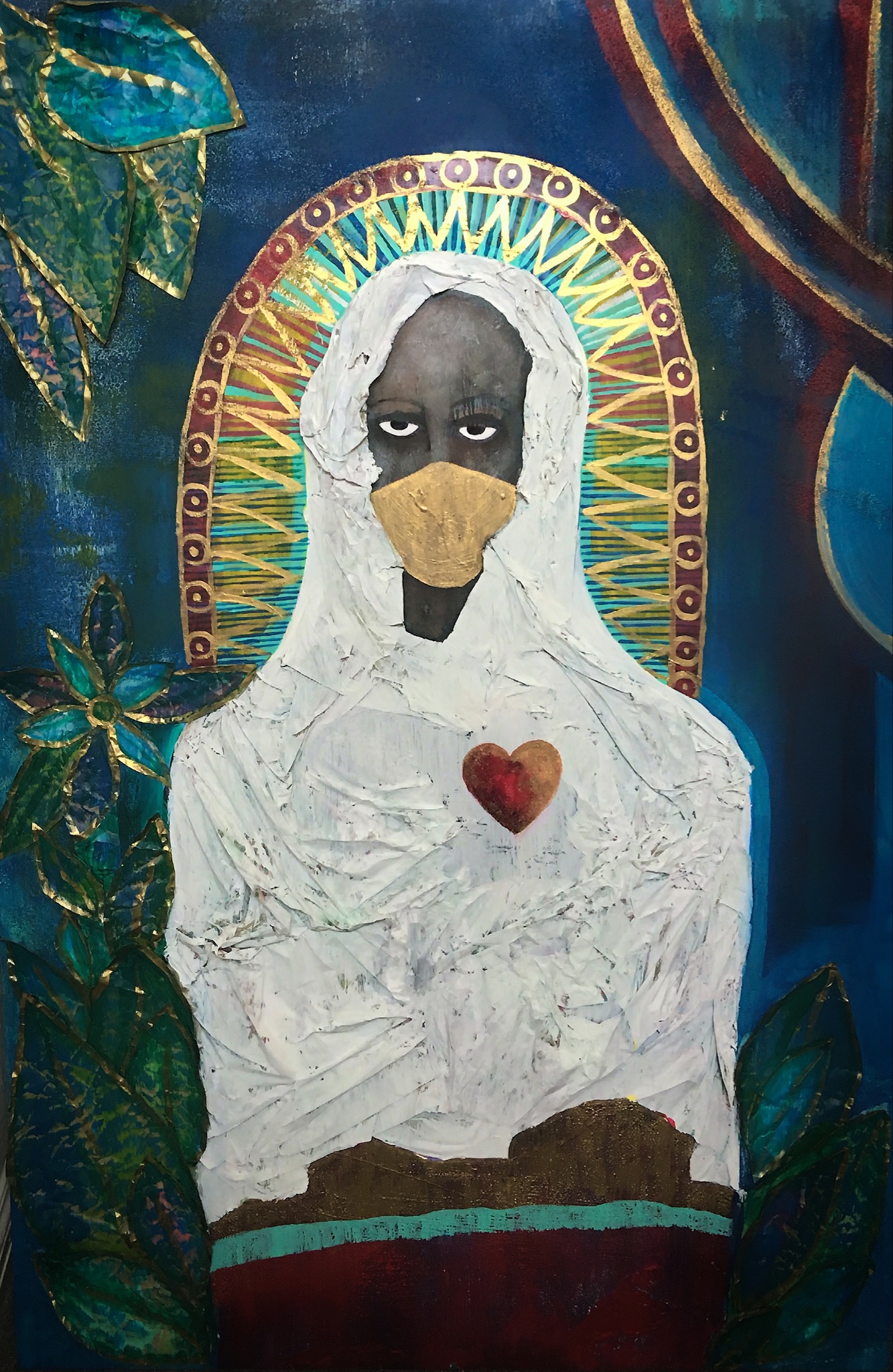 Our Lady of Covid by Shannon Kearse-HighMixed Media - Paper and acrylic on canvas.Image Description:Modeled in the style of Christian Saints and Mary the Mother of Christ, this "Lady of Covid" is clothed in white "fabric" made out of tissue paper.  It covers a dark red robe that has a light blue stripe painted across the bottom.  She is standing in front of a vibrant blue background, surrounded by large green paper leaves that have been outlined with gold paint.  A gold, red, and green halo outlines her head and red and gold lines are also painted in the top right corner of the canvas. Her dark grey face is partially covered by a face mask that has been painted gold.  Her dark eyes stare straight ahead.  There is a heart on the left side of her chest that has been painted red and gold. WELCOME TO WORSHIP! -Support your body (be comfortable, have space to move)	-Engage your senses (dedicate a space, fill it with meaning and beauty)-Watch and listen in High Definition if you are able-Interact or respond through social media using #UCCSynodThis service includes the celebration of Holy Communion.  We invite you to set a table in your worship space with a plate and cup, and use bread and juice, or chips and water, whatever you have on hand!PRELUDE MUSIC: 	Rooted In Love by Ken Medema Bring Us Peace by Michelle Hecht	Breathe On Me Breath of Godwords by Edwin Hatch, tune by Robert Jackson, arr. by Bryan JohnsonUCC WELCOME:	Rev. Dr. Karen Georgia ThompsonRev. Dr. John DorhauerRev. Traci BlackmonNATIVE PRAYERS THROUGH A PANDEMIC: Pt. I The Lodge by William Snell of the Apsáalooke NationPt. II Lighting of the TeePees by the Rocky Mountain Tribal Council HYMN:	Sing a New World Into Being words by Mary Louise Bringle, tune by Ludwig van BeethovenSing a new world into being. Sound a bold and hopeful theme.Find a tune for silent yearnings. Lend your voice and dare to dream:Dream a church where all who worship find their lives and loves belong.Sing a new world into being. Sing as Christ inspires your song!Sing a new world into being where each gender, class and raceBrings its rainbow gifts and colors to God’s limitless embrace:Where the lines that once divided form instead the ties that bind.Sing a new world into being: risk transforming heart and mind.Sing a new world into being where the homeless find a home,Where no children ever hunger but are filled in God’s Shalom:Where all people work for justice, where all hate and vengeance cease.Sing a new world into being: raise the harmonies of peace.Sing a new world into being, join the ancient prophets’ cryFor a time of health and plenty, when all tears have been wiped dry:When compassion flows like waters, pouring balm for all who grieve,Sing a new world into being: live the promise you believe!BREATH RITUAL:  	Rev. Vahisha HasanThroughout the service we will use this regulating breath.  You will have 16 beats each time.  4 beats to get ready.  4 beats to breathe in.  4 beats to hold.  4 beats to exhale.CALL TO WORSHIP: 	Rev. Mia McClainHow can I call out? 
	Our very breath has betrayed us
	Endangering those we love
	Necessitating distance
	Masks over lips
	Is there a call that would rise without words?You are as near as our breath
	No you are nearer!
	You hold us closer than our own trepidation
	When we fear to breathe the air
	You meet us here, where we are
	You meet us here How can we gather?
	Our fellowship has let illness spread
	For survival we moved apart
	Out of love we have isolated
	Distance between friends
	Is there a gathering without going? *breathe: 4 beats to get ready, 4 to inhale, 4 to hold, 4 to exhale 	There is when we are already gathered by you God
	And we declare we are gathered in you!
	Together, in this distance you hold us closer
	than perhaps we have ever been
	You meet us here, where we are
	You meet us here
	We are already gathered in you God 	You meet the weary chaplains who have held hands through countless latex gloves
	Our mourning and still resilient Marshallese communities 
	counting and mourning their loved ones who have diedOur siblings with disabilities wondering if crisis medical care rationing 
	will become a death sentence for their community.
	You meet us here
	We are already gathered in you God You meet those who rise up in the streets still
	With masks and extra care because justice cannot wait
	You meet our Native elders who paint the names of children 
	on tear-stained rocks 
	and erect teepees as signs of hope for the world
	You meet the Asian and Pacific Islander communities 
	as hate crimes against them surge
	You meet us here
	We are already gathered in you God You meet our church elders isolated in homes by vulnerability this year
	You meet our children caught between online learning 
	and exhausted parents and caretakers 
	doing their best to keep them safe and learning
	You meet those who are working everyday and need a break 
	and those who have lost everything because this economic system paused 
	with no safety net
	You meet us here
	We are already gathered in you GodYou will be worshiped most Holy God, who so loves us you embody your love 
	in intimate presence that is known, fully, and beautifully
	And in everything God, the United Church of Christ is here, 
	because everyone of its members is gathered and hemmed in you
	And as siblings, people have cared for one another, cried with one another,
	laughed with one another and continued to declare the Good News 
	of your Love and Justice in the world 
	so you will be praised today Creator God!
	You meet us here
	We are already gathered in you GodLet all who have any measure of breath come and worship God!
	Let the rocks and creation cry out in Praise
	The Living God is the embodiment of justice and love, beauty and peace
	And God has not forsaken us!
	You meet us here
	We are already gathered in you God!*breathe: 4 beats to get ready, 4 to inhale, 4 to hold, 4 to exhaleeCONTEMPORARY TESTIMONY: barely breathing 					by Karen Georgia Thompson and Keon Heywood*breathe: 4 beats to get ready, 4 to inhale, 4 to hold, 4 to exhaleSERMON: 	Rev. Dr. Karen Georgia ThompsonSERMON RESPONSE:	Lady of Covid				By Shannon Kearse-HighHOLY COMMUNION:God Will Meet You At Your Table by Mia McClainWherever you are on this journeyAnd whoever you may beWhether you’re near or farIn your house or in your carThere’s a table for you and for meWhatever your soil gives life toHowever your rivers may runThere’s a sacred storyAnd it’s full of God’s gloryAt a table where we can be oneGod is still movingAnd guidingAnd speakingAnd cooking up feast even when we’re apartChorus:God will meet your at your tableWherever that may beGod will show up at the crossroads of faith and ingenuity May this seed grow the bodyThe river pour the cupWhatever you bring is more than enoughAnd God will meet you thereWhatever the road you travelWhenever the journey takes placeMight a stranger appear asking questionsWould you share in a moment of graceGod’s still appearing as stranger,Unusual neighbors, and those who are last, who are leastWould you invite them to pull up a chair at your tableAnd share in the holy feastChorus:God will meet your at your tableWherever that may beGod will show up at the crossroads of faith and ingenuity May this seed grow the bodyThe river pour the cupWhatever you bring is more than enoughAnd God will meet you thereGod will meet you there (2x)Love will meet you thereGrace/Peace/HopeCommunion PrayerGod be with you And also with youWe lift up our hearts and give thanks to God who meets us where we are.Let us pray:Holy and loving God, we offer thanks for this day—for the beauty of the earth, for your love and care for every creature, for this table that is before us. We offer gratitude for the virtual community that surrounds this table, and for the many tables and faces we cannot see that make up this ceremonial banquet montage. We rejoice that you call the entire human family to this marvelous mosaic. In between the mundane and the miraculous—the sipping of our morning coffee, the buttering of bread—we encounter your divine presence ever so delicately. You meet us there—here—in our gardens and in our chapels, in between our fervent faith and our unbelief. Even when we foolishly ignore the prophets telling of your wondrous and miraculous love, you do not abandon us. Instead, you find new ways of meeting us, over and over again, until your presence is made known. For that, we give you praise. We offer prayers for those without tables to gather around, without food to eat, without beverage to quench their thirst. Communion and community are for them too. Meet them where they are, Righteous One, and we’ll remind each other to do the same. Meet us as we pray the words that Jesus taught us, saying:JESUS PRAYER (Disciple’s Prayer by M. Barclay/enfleshed)Our Creator, Parent, Mother of us all,who dwells within and beyond,Sacred is your name.May your holy vision for collective flourishingcome to fruition among us.May your dreams of justice, love, compassion, and connection be enfleshed on earth.Provide us today with what we need to be nourished in body, soul, and heart.Forgive us for the harm we cause as we seek to forgive those who have harmed us.Lead us away from everything that destroys and liberate us from the hands of evil.For you are the ultimate source of hope.You are the ultimate source of healing.Your power-with exceeds all power-over.Your presence incites eternal wonder.All praise to you, our comfort and strength.Amen.Words of InstitutionMemorial AcclamationChrist has died, Christ is risen, Christ will come again (2x) Breaking of Bread/Pouring of CupCall to SupperAgnus DeiLamb of God have mercy on usHeal the world and grant us peace (2x) Sharing of the ElementsGod Will Meet You At Your Table (cont.)As we gather at our tablesAs we listen to your wordHelp us know your wondrous presenceLet our hearts and minds be stirredTurn our worship into witnessIn the sacrament of lifeSend us forth to love and serve you bringing peace where there is strifeChorus+God will meet your at your tableWherever that may beGod will show up at the crossroads of faith and ingenuity God will meet your at your table (4x)May this seed grow the bodyThe river pour the cup Whatever you have is more than enoughAnd God will meet you there, right where you areGod will me you thereAnd God will meet you there, come as you areGod will meet you there*breathe: 4 beats to get ready, 4 to inhale, 4 to hold, 4 to exhaleCALL TO THE OFFERING:  Cheryl WilliamsToday’s offering supports the Annual Fund of the United Church of Christ.  Text UCCGS to 41444 to donate or give at www.generalsynod.org/worship-offerings/. OFFERTORY:		In God’s Hands by Tracy Howe				Featuring the General Synod Children’s ChoirTESTIMONY OF RESURRECTION:  Breath of Heavenchoreographed and performed by Adrienne Hurd accompanied by Dione McClain-FreeneyBENEDICTION:	Rev. Dr. Karen Georgia Thompson*breathe: 4 beats to get ready, 4 to inhale, 4 to hold, 4 to exhale
HYMN: 	Rooted and Grounded in Loveby Amanda Udis-Kessler, arr. by Bryan JohnsonIn a time of disease, we are called to be healers embodying Love’s holy care. 
	We follow the healer who tended the suffering, restoring the wounded, 
	our work and our prayer. 
	We are joyful and strong as our faith is revealed 
	in the richest abundance of fruit that we yield. ChorusWe are rooted and grounded in love. Like a tree by the river, we’re planted so deep. We are rooted and grounded in love with each gift that we bring and each promise we keep. As we birth a new world where we all have enough, we are rooted and grounded in love. In a time of distrust, we are called to be teachers 
	embodying Love’s holy grace. We follow the teacher who welcomed the stranger, enlarging Love’s realm with each sacred embrace. We are joyful and strong as our faith is revealed in the richest abundance of fruit that we yield. ChorusWe are rooted and grounded in love. Like a tree by the river, we’re planted so deep. We are rooted and grounded in love with each gift that we bring and each promise we keep. As we birth a new world where we all have enough, we are rooted and grounded in love. In a time of despair, we are called to be prophets, proclaiming all people as one. We follow the prophet who cried out for justice, our lives offered up so Love’s will can be done. We are joyful and strong as our faith is revealed in the richest abundance of fruit that we yield. ChorusWe are rooted and grounded in love. Like a tree by the river, we’re planted so deep. We are rooted and grounded in love with each gift that we bring and each promise we keep. As we birth a new world where we all have enough, we are rooted and grounded in love. CELEBRATION SENDING MUSIC:Light of God by Patrick Henderson, arr. By Bryan JohnsonI’m Surrounded by Mia McClainLet’s Do the Work by Kevon Carter, arr. By Bryan Johnson	Rooted In Love by Natalia Serna (La Muna)About the People In This Worship Service:Rev. Dr. Karen Georgia A. Thompson is a Jamaican born poet and Associate General Minister and Co-Executive for Global Ministries, Wider Church Ministries and Operations.  She served as the General Synod Administrator for this 33rd General Synod, Rooted in Love.Rev. Mia McClain is a performer and composer, ordained in the United Church of Christ and serving as  Associate Minister of Faith Formation and Community Outreach at Myers Park Baptist Church in Charlotte, North Carolina.Rev. Vahisha Hasan is a faith-rooted organizer moving at the intersections of faith, social justice, and mental health. She is the Executive Director of Movement in Faith.William Snell is a member of the Apsáalooke Nation and Executive Director of the Pretty Shield Foundation.  His record for erecting a teepee is just under 14 minutes. Shannon Kearse-High, MDiv, MAST is the Owner of Root & Soil Sacred Space Design, LLC. She intends for her artwork to inspire others to illustrate their life experiences with intentionality and authenticity, giving voice to the dark places where light often echoes.Cheryl Williams, MPA, CFRE, is passionate about philanthropy and strategic development, and is the Chief Strategy Officer for the United Church of Christ.Rev. Dr. John Dorhauer loves baseball, music and poetry and is General Minister and President of the United Church of Christ.Rev. Traci Blackmon loves to cook, is an influential speaker and preacher, an Auburn Seminary Senior Fellow and the Associate General Minister, Justice and Local Church Ministries at the United Church of Christ.Bryan Johnson is Executive Director of Worship and Arts at Trinity United Church of Christ, Chicago, IL and served as the Music Director for this 33rd General Synod, Rooted in Love.Rev. Tracy Howe is a songwriter and music producer, a liturgical activist and the Minister of Community and Congregational Engagement, Justice and Local Church Ministries at the United Church of Christ.  She served as the Worship Director for this 33rd General Synod, Rooted in Love.This service was written by Rev. Tracy Howe, Rev. Mia McClain and Rev. Dave Sigmund.3rd General Synod Worship Working Group, Writers and Service Architects:Rev. Tracy Howe (Synod Worship Director)Rev. Phiwa Langeni and Rev. Susan Blain, Soil; JaQuan Beachem and Rev. Nancy Rosas, Water; Rev. Mia McClain and Rev. Dave Sigmund, AirWorship Band:Bryan Johnson (Synod Music Director), Piano, Keyboards, Aaron Strumpel, Trumpet, Alfred Golden, Tenor, Alexandra Hill, Violin, Andra Moran, Soprano, Angela Walton, Soprano, Christopher A. Joyner, Tenor, Jo Deen Davis, Organ, Dr. Keith Hampton, Baritone, Lamar Jones, Bass, Nicole Serrano, Acoustic and Electric Guitar, Nikkieli, DeMone, Tenor, Plu Harmon, Drums, Queen McClain, Alto, Sharon Mason, Alto, Teniya Mackey, Alto, Rev. Vickie D. Johnson, Soprano, Warnell Berry Jr., BassSing a New World Into Being Choir:Angela Garner, Cathy Gunstone, Christy Watson, Craig Jackson, Crystol Lee, Daniel Johnson, Deborah Ehrlichman, Elizabeth Mooney, Erin Johnson, Fred Heidrich, Jacque Brandon, Jennifer Gray, Karen Levell, Kathy Young, Kay Murakami, Kelly Brandon, Ken Johnson, Laura Wilcox, Nancy White, Andrea Allington, Andrew Jackson, Anette Bebermeyer, Dottie Brinker, Frankie Jo Hogan, Hank Anderson, Joline Logan, Ken Tucker, Patti Fleer, Phil Butler, Ruth Wood, Ann Clemmons, Carol Klein, Carol Luckenbach, Daniel Brodsky, Eileen McCann, Heather Crawford, Julie Abbott, Kate Davis, Keith Luckenbach, Kyle Hetrick, Laura Prohaska, Mary I. Brown, Megan Glass, Rebecca Keith, Gail Faithfull, Roberta Hanlon, Shiela MerrellIn God’s Hands Choir:Abby Marino, Alex Wispelwey, Kate Lindon, Rose Spurling, Sam Lindon, Sophie Weaver AudhyaRooted and Grounded in Love Choir:Joan Puls, Kay-Marie M. Moreno, Kevin Murphy, Laura Miller, Lea Mathieu, Linda C. Becker, Liz Brunton, Marvin Lynn, Mary Jane Ditzler, Mary Meadows, Mary Uragallo, Micheal Bryant, Monika Krulic, Nancy Bieber, Patricia Barth, Patricia Harris, Paula J Clough, Ruth Striegel, Samuel Maruthoti, Samuel Pullen, Susan Buffum, Timothy Jenkins Videographers:Rev. Jason Chesnut, ANKOSfilms (Synod Video Editor)Bob Lormor, Jade Snell, Miles Dela Cruz, Quentin Cox, Cox Ventures, Tony Carpenter, Wes Cobb, West Art VideoSound Editors:Aaron Strumpel, Thirsty Dirt Studio (Synod Sound Editor)David Wilton, Coalesce Studio, Mastering EngineerASL Interpreters:Brenda Terry, Kyla Wilkenfeld, Mara Bassani-SantaMariaArtists and Works in Order of Appearance:Air ©2021 Aaron Strumpel.  All publishing rights reserved. Permission granted  to reproduce and stream for use in services of worship or church education. Rooted in Love ©2021 Ken Medema.  All publishing rights reserved. Permission granted  to reproduce and stream for use in services of worship or church education.Bring Us Peace ©2021 Michelle Hecht.  All publishing rights reserved. Permission granted  to reproduce and stream for use in services of worship or church education.Breathe On Me Breath of God, Public Domain. Text: Edwin Hatch; tune TRENTHAMLighting of the Teepees ©2021 Rocky Mountain Tribal Council and the Pretty Shield Foundation.  All publishing rights reserved. Permission granted  to reproduce and stream for use in services of worship or church education.Sing a New World Into Being, text: Mary Louise Bringle © 2006 GIA Publications. All rights reserved. Shared under ONE LICENSE #A-719582. Tune: ODE TO JOY, Public Domain.barely breathing ©2021 Karen Georgia Thompson. Written by Karen Georgia Thompson and Keon Heywood  All publishing rights reserved.Permission granted to reproduce and stream for use in services of worship or church education.God Will Meet You There ©2021 Mia McClain.  Written and performed by Mia McClain, accompanied by Greg Jarrell, Ocie Davis, Mike Gudbauer and Sean Higgins.  Filmed by Wes Cobb, West Art Video.  Edited by Jason Chesnut, ANKOS films.  All publishing rights reserved.Permission granted  to reproduce and stream  for use in services of worship or church education. The Disciple’s Prayer ©enfleshed.  All rights reserved. Written by M Barclay.  Permission granted  to use in services of worship or church education.Lady of COVID ©2020 Shannon Kearse-High.  All rights reserved. Permission granted  to reproduce and stream for use in services of worship or church education.In God’s Hands ©2021 Tracy Howe.  All publishing rights reserved. Permission granted  to reproduce and stream for use in services of worship or church education.
Middle Rising ©2021 Middle Collegiate Church. Music: Breath of Heaven by Amy Grant, © 1992 Clouseau Music Ltd; Age To Age Music, Inc. Riverstone Music, Inc. Streamed under CCLI # 11417377.  Performed by Dione McClain-Freeney.   Co-directed by Adrienne Hurd and Lutin Tanner.  Choreographed and performed by Adrienne Hurd.  Videography by Lutin Tanner.  Photo by Peter Calderon.  Edited by Lutin Tanner.  All publishing rights reserved. Permission granted  to reproduce and stream  for use in services of worship or church education.   Help Middle Church continue the work of Revolutionary Love and recover from fire destruction at www.middlechurch.org/risingRooted and Grounded in Love ©2021 Amanda Udis-Kessler.  All publishing rights reserved.Permission granted  to reproduce and stream  for use in services of worship or church education. Light of God ©2021 Patrick Henderson.  All publishing rights reserved. Permission granted  to reproduce and stream for use in services of worship or church education.I’m Surrounded ©2021 Mia McClain.  Written and performed by Mia McClain, accompanied by Dawn Anthony and Adrienne Williams.  Filmed by Wes Cobb, West Art Video.  Edited by Jason Chesnut, ANKOS films.  All publishing rights reserved. Permission granted  to reproduce and stream for use in services of worship or church education. Let’s Do the Work ©2021 Kevon Carter.  All publishing rights reserved. Permission granted  to reproduce and stream for use in services of worship or church education.Rooted in Love ©2021 La Muna (Natalia Serna). Written and performed by Natalia Serna, accompanied by Rito Antonio Palma. All publishing rights reserved. Permission granted  to reproduce  and stream for use in services of worship or church education.Rooted In Love Worship Banners and Stoles by Sew[i]ng Creations, Jennifer and Christine Ng.https://www.sewingcreations.net/about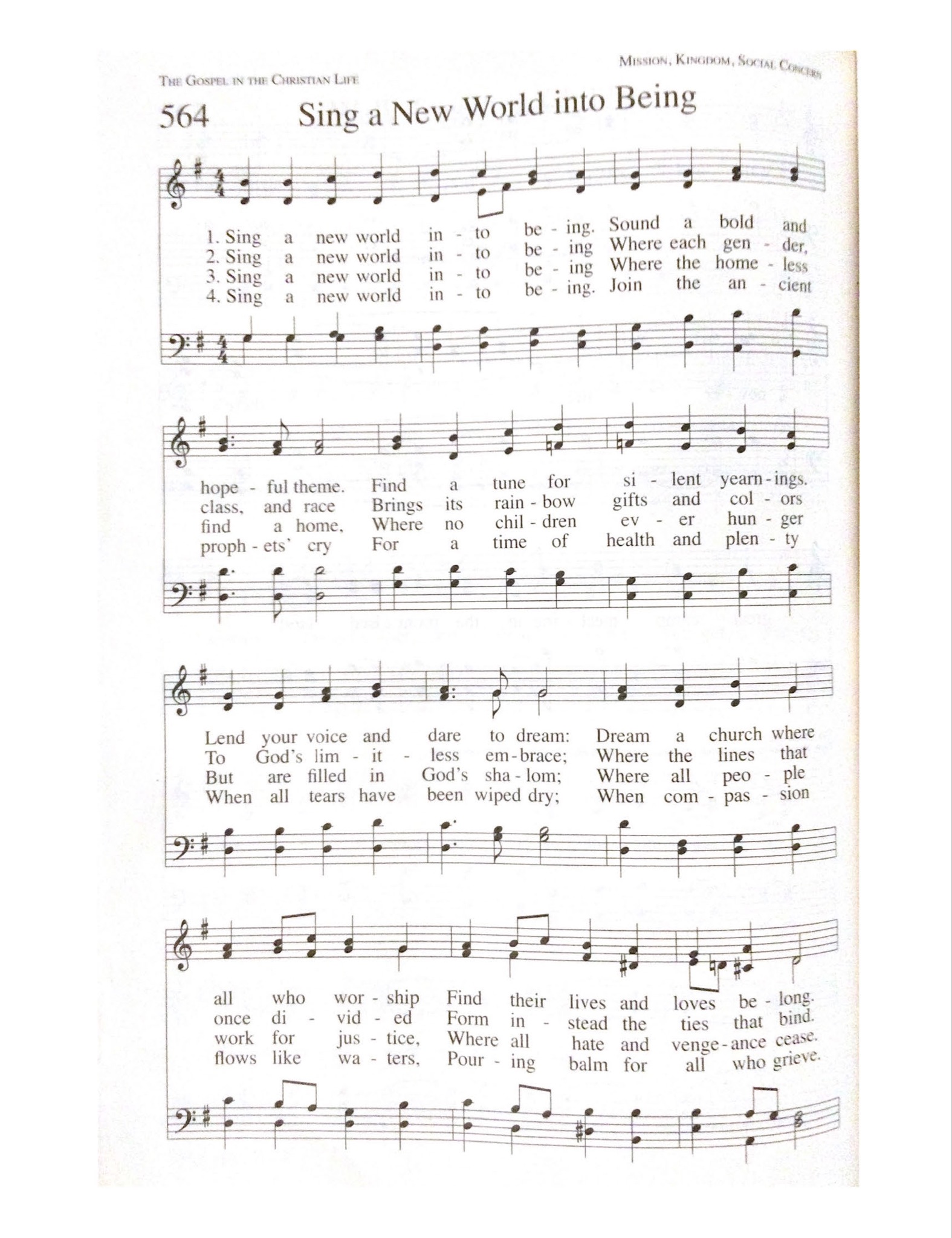 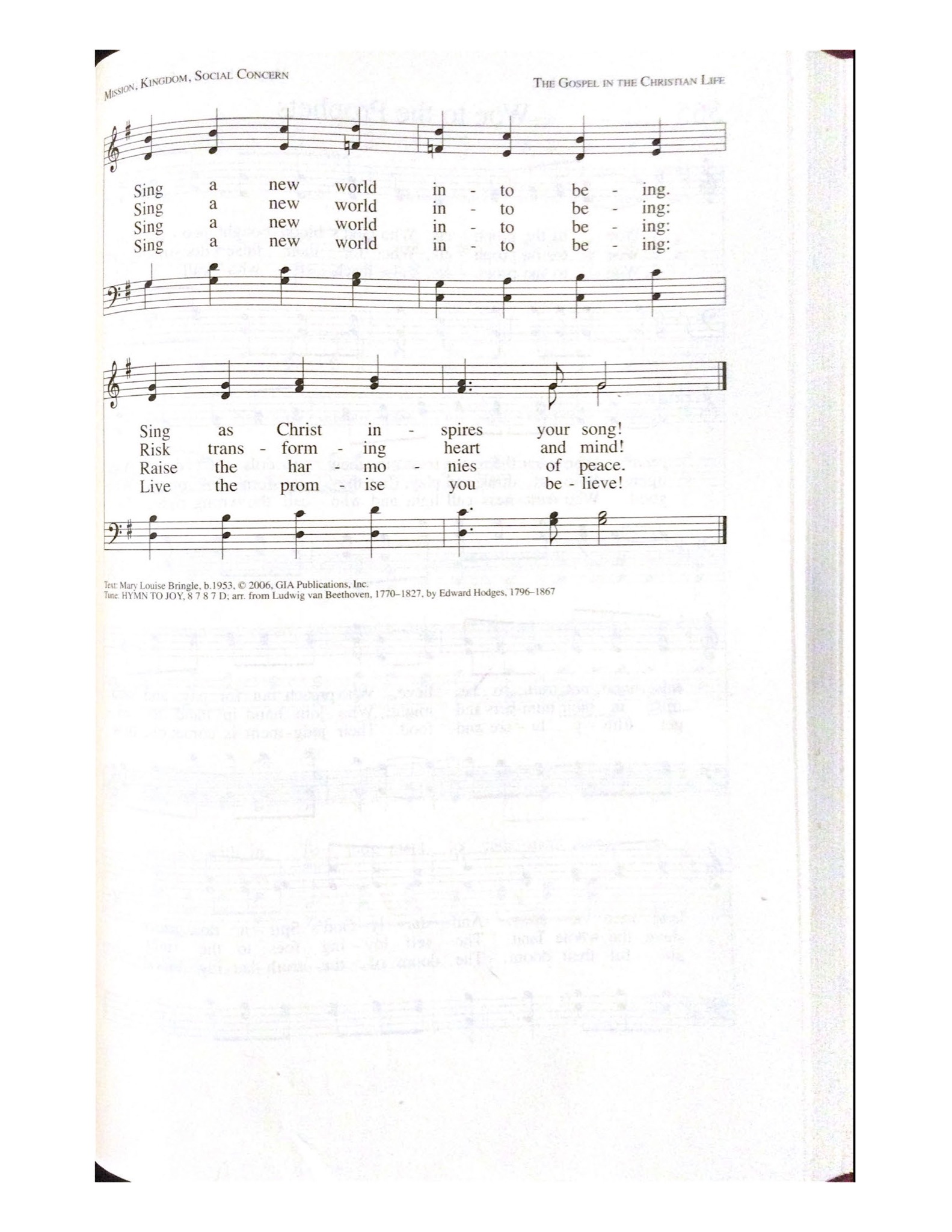 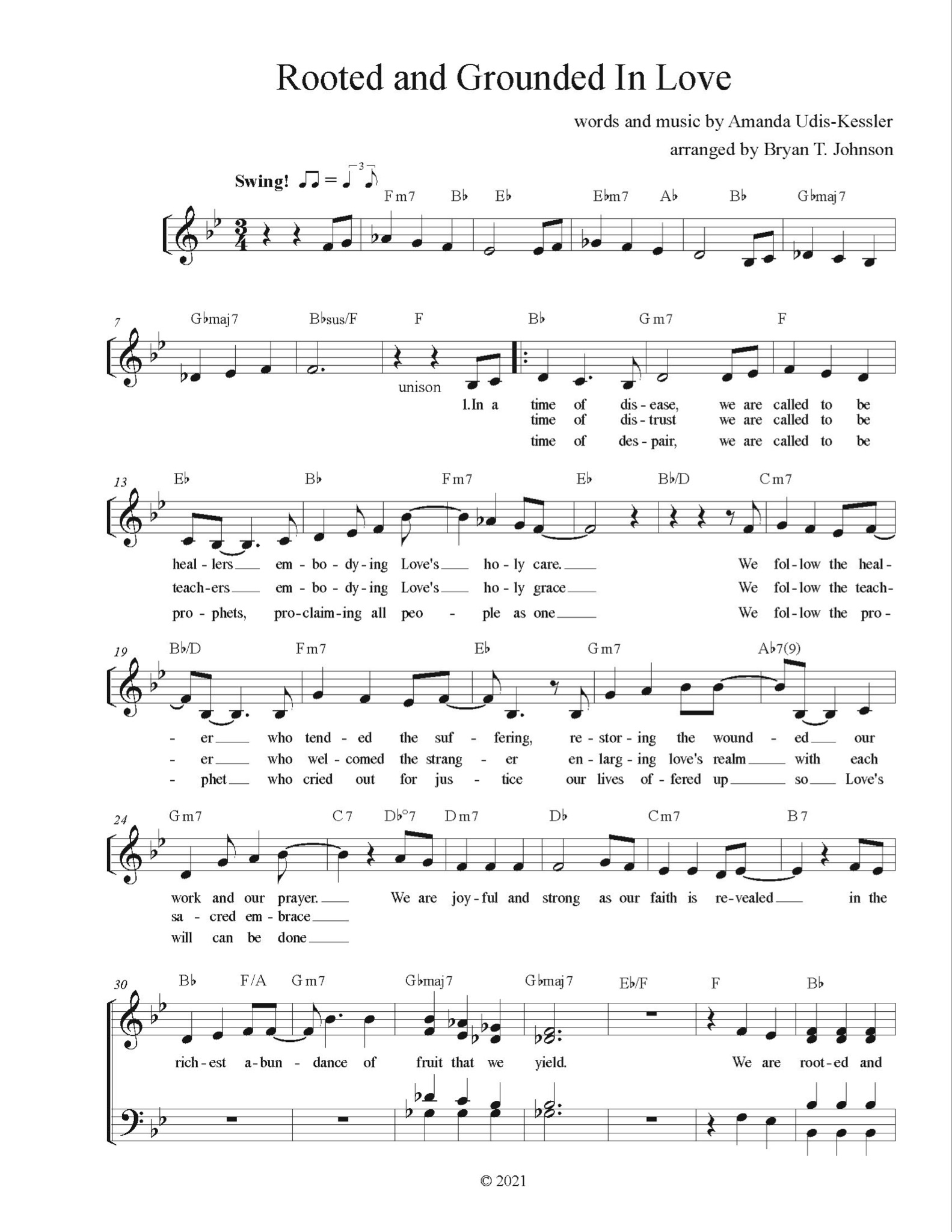 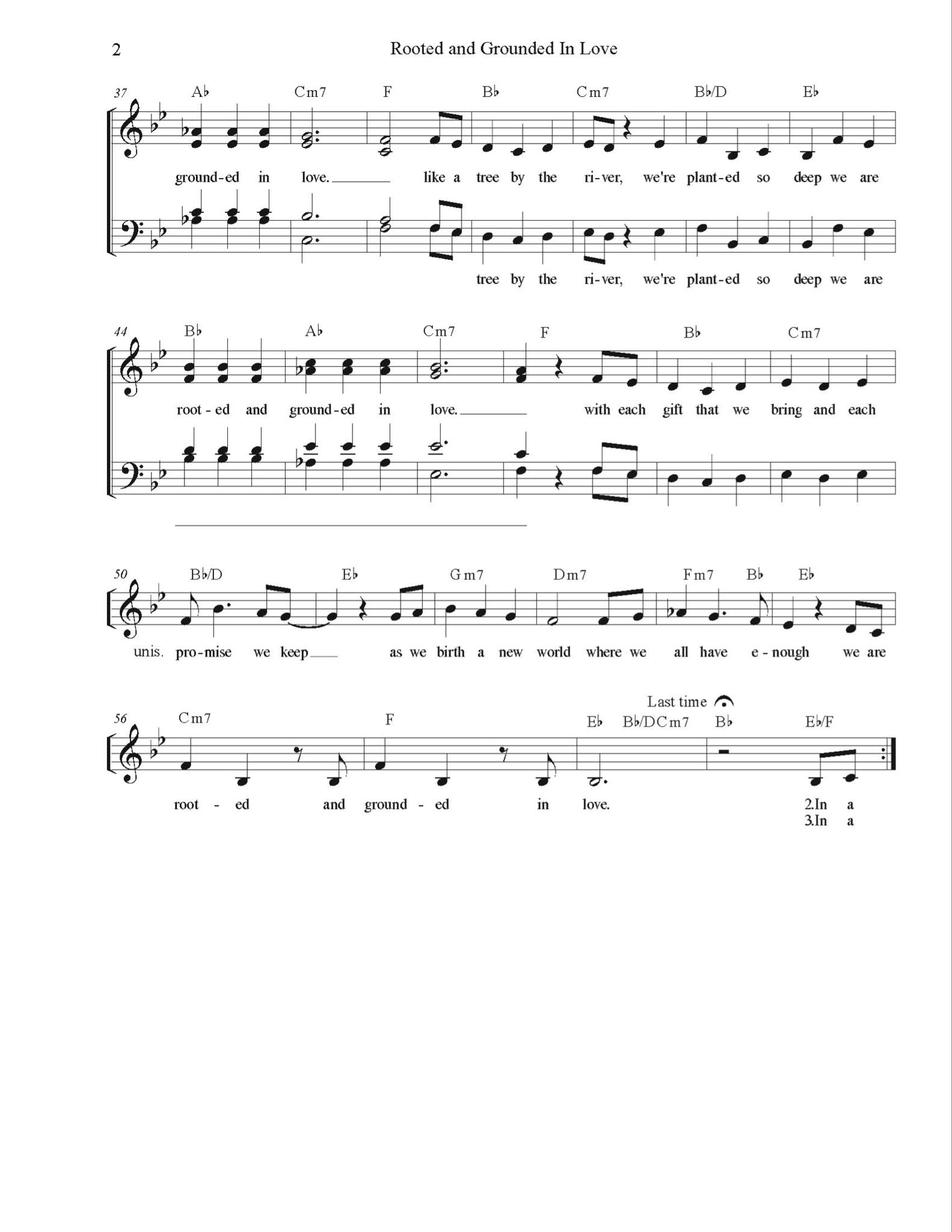 